بسمه تعالی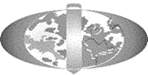 موسسه آموزش عالی تاکستانمعاونت آموزشی و تحصیلات تکمیلی فرم شماره 1فرم احراز شرایط اخذ واحد پایان نامه کارشناسی ارشد.درخواست دانشجو:با سلام احتراما اینجانب خانم/آقای ............................دانشجوی مقطع کارشناسی ارشد رشته ............................گرایش ....................................با شماره دانشجویی................................با معدل ........................به اطلاع می رسانم درخواست اخذ واحد پایان نامه در ترم....................را دارم.دانشجوامضا و تاریخمعاونت محترم آموزشی و تحصیلات تکمیلی با سلاماحتراما پرونده آموزشی خانم/آقای ..............................دانشجو مقطع کارشناسی  ارشد رشته .........................گرایش ....................با شماره دانشجویی.......................از نظر رعایت آیین نامه ها و مقررات آموزشی بررسی گرددید و نامبرده شرایط اخذ واحد پایان نامه را دارا  می باشد         نمی باشد* *توضیحات:کارشناس تحصیلات تکمیلی امضا و تاریخکارشناس محترم تحصیلات تکمیلیبا اخذ واحد پایان نامه مطابق آیین نامه های آموزشی موافقت گردید.     اخذ واحد پایان نامه مغایر با آئین نامه های آموزشی می باشد.* *توضیحات:معاونت آموزشی  و تحصیلات تکمیلیتاریخ و امضا